Lancaster Seventh-Day Adventist ChurchA House of Prayer for All People 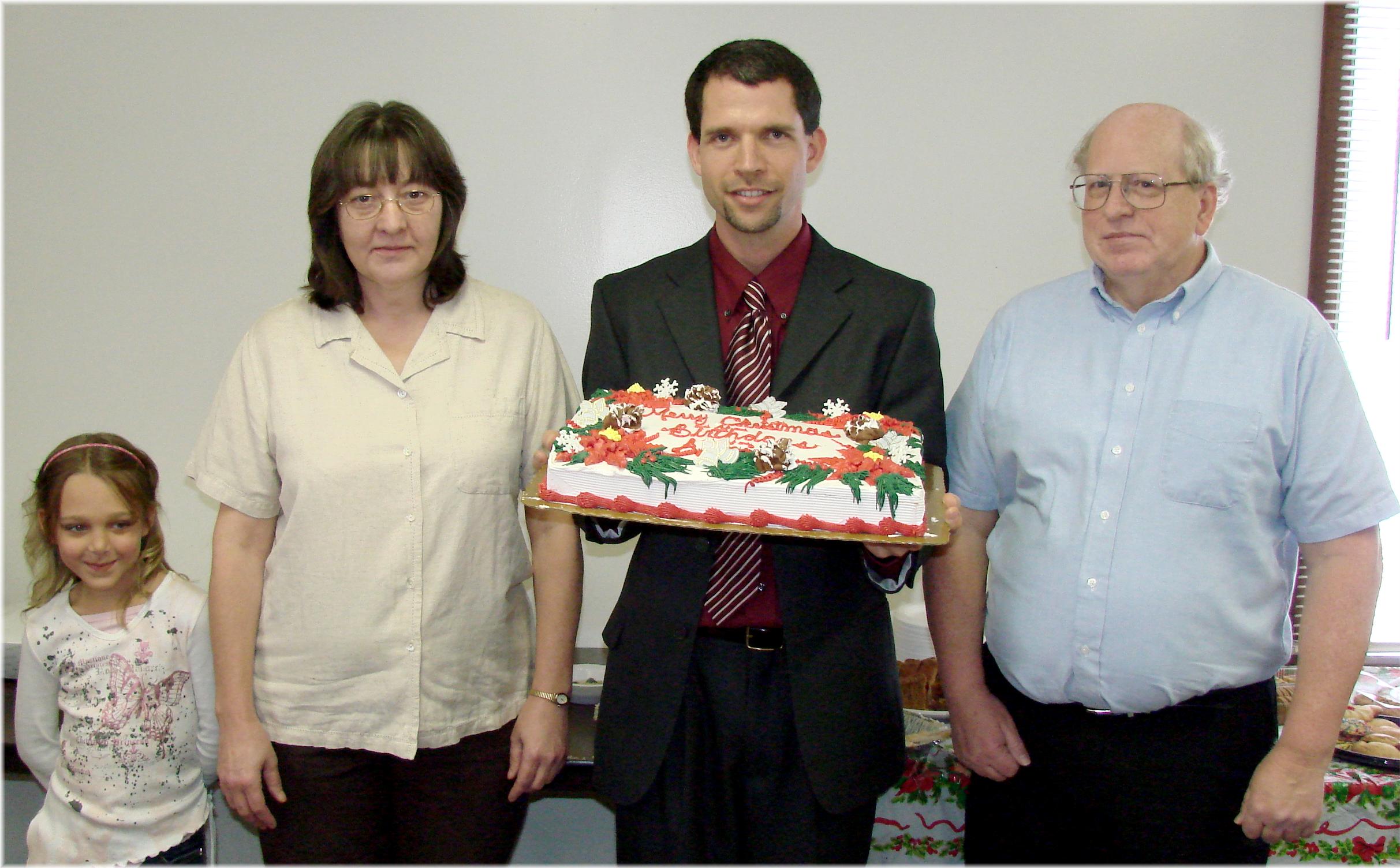  Destiny,   Nancy,   Pastor Travis,   BillDecember Birthdays - 2009